ФЕДЕРАЛЬНОЕ ГОСУДАРСТВЕННОЕ БЮДЖЕТНОЕ  ОБРАЗОВАТЕЛЬНОЕ УЧРЕЖДЕНИЕ ВЫСШЕГО ОБРАЗОВАНИЯ «КРАСНОЯРСКИЙ ГОСУДАРСТВЕННЫЙ МЕДИЦИНСКИЙ УНИВЕРСИТЕТ ИМЕНИ ПРОФЕССОРА В.Ф. ВОЙНО-ЯСЕНЕЦКОГО»МИНИСТЕРСТВА ЗДРАВООХРАНЕНИЯ РФФАРМАЦЕВТИЧЕСКИЙ КОЛЛЕДЖ                Сестринская карта амбулаторного пациента.                                                              Выполнил:                                                                                                             Студент______________________                                                                                                             Отделение «Сестринское дело»		Курс__________________________		Группа________________________		Преподаватель_________________	_____________________________Красноярск 20171 этап.Сестринское обследование.Ф.И.О._________________________________________________________________Год рождения____________________________Пол_____________________________Возраст_________________________   Дата рождения_________________________Постоянное место жительства (вписать адрес) _____________________________________________________________________________________________________________________________________________________________________________________________________________________Педиатрический участок  __________________________________________________Врачебный диагноз _____________________________________________________________________________________________________________________________________________________________________________________________________________________Субъективное обследование:Жалобы на момент осмотра ______________________________________________________________________________________________________________________________________________История болезни:Когда началось  _________________________________________________________Как началось____________________________________________________________Как протекало_________________________________________________________________________________________________________________________________________________________________________________________________________Проводимые исследования_____________________________________________________________________________________________________________________________________________________________________________________________Лечение и его эффективность____________________________________________________________________________________________________________________________________________________________________________________________Динамика  к сегодняшнему дню____________________________________________ ______________________________________________________________________________________________________________________________________________История жизни:Субъективное  обследование:Родители:Состояние здоровья обоих родителей до беременности _____________________
____________________________________________________________________________________________________________________________________________________________________________________________________________Какая по счету беременность, как протекала?  (Чем закончились предыдущие?) ____________________________________________________________________________________________________________________________________________________________________________________________________________________________________________________________________________________________________________________________________________ Режим и особенности питания беременной (данные дородовых патронажей) ________________________________________________________________________________________________________________________________________________________________________________________________________________________________________________________________________________Как протекали роды (Продолжительность, пособия, осложнения)? ___________
________________________________________________________________________________________________________________________________________________________________________________________________________________________________________________________________________________Состояние ребенка после рождения (оценка по шкале Апгар) ________________________________________________________________________________________________________________________________________________________Когда приложен к груди, как взял грудь, состояние лактации? _______________________________________________________________________________________________________________________________________________________Когда  отпал пуповинный остаток, как заживала пупочная ранка? ________________________________________________________________________________Какие переходные состояния и заболевания отмечались у ребенка в период  новорожденности? _________________________________________________________________________________________________________________________________________________________________________________________
_________________________________________________________________На какой день выписан, с какой массой? _____________________________________________________________________________________________________11 .Поведение ребенка дома (сон и его продолжительность, бодрствование, аппетит)_______________________________________________________________________________________________________________________________________________________________________________________________________________________________________________________________________________На каком вскармливании находится ребенок. Время кормления, состояние лактации у матери. ____________________________________________________________________________________________________________________________________________________________________________________Какие корригирующие добавки и прикормы получает ребенок, с какого возраста и в каком количестве? Особенности вкуса и аппетита.  ___________________________________________________________________________________________________________________________________________________________________________________________________________________________Когда прорезались зубы? Порядок прорезывания. _____________________________________________________________________________________________Получал ли витамин Д, в какой дозе? ____________________________________Перенесенные заболевания (когда, какие, как перенес). _________________________________________________________________________________________________________________________________________________________________________________________________________________________________Профилактические прививки (какие, в каком возрасте, как перенес).Материально-бытовые условия семьи____________________________________Сколько человек проживает в квартире, состояние их здоровья. ___________________________________________________________________________________________________________________________________________________Имеет ли ребенок отдельную кровать, белье, игрушки, одежду по сезону, __________________________________________________________________Соблюдается ли режим дня прогулок. ___________________________________________________________________________________________________Генеалогическое древо (не менее 3-х поколений)Условные обозначения:           -  пробанд (обследуемый ребенок)           - мужчина                                                                        -   умерший          -  женщина                                                                     - аборт, выкидыш                                                              -  брак                                                                    - дети               -  близнецы                                                           - заболевания (заливка в соответствии с болезнью) Вывод по анамнезу:__________________________________________________________________________________________________________________________________________________________________________________________________________________________________________________________________________________________________________________________________________________Объективное обследование: Оценка физического развития ребенка.Весовая криваявес                                                                                                 Возраст Таблица физического развитияВывод: __________________________________________________________________________________________________________________Оценка нервно-психического развитияТаблица нервно-психического развитияФормула нервно-психического развития _______________________Вывод: __________________________________________________Общий осмотр ребенкаОбщее состояние ребенка ___________________________________________Кожные покровы __________________________________________________Видимые слизистые _______________________________________________Мышечный тонус, двигательная активность ___________________________Костная система:Голова ________________________________________________________Родничок ______________________________________________________Зубы__________________________________________________________Грудная клетка_________________________________________________Позвоночник __________________________________________________Конечности ____________________________________________________Органы дыхания:Носовое дыхание _______________________________________________Тип дыхания ___________________________________________________Число дыхательных движений _______________________________________Сердечно-сосудистая ситема:Пульсация сосудов шеи ____________________________________________Область сердца _________________________________________________Пульс _________________________________________________________Артериальное давление ___________________________________________Органы пищеварения:Аппетит ______________________________________________________Язык ________________________________________________________Живот _______________________________________________________Стул __________________________________________________________Органы мочеиспускания Мочеиспускания (свободное, нет)__________________________________Частота мочеиспусканий  в сутки__________________________________Цвет мочи ______________________________________________________Нервная система:Физиологические рефлексы _________________________________________Моторные умения и навыки, ________________________________________Эмоции________________________________________________________Речь___________________________________________________________Вывод:________________________________________________________Заключение по группе здоровья (какая группа и почему):  __________________________________________________________________________________________________________________________________________________________________________________________________________________________________________________________________________________________________________________________________________________________________________________________________________________________________________________________________________________________________________________________________________________________________________________________________________________________________________________________________________________Рекомендации:Режим дняРекомендации по питаниюРасчет суточного и разового объема пищиРекомендуемое менюФизическое воспитание:Рекомендуемые методы закаливания:Приемы массажа:Гимнастические упражнения ФИОВозрастПрофессияМесто  работыМатьОтецПротив каких заболеванийКакие прививкиВозраст Как перенесВирусный гепатит ВТуберкулез Дифтерия, коклюш, столбняк Полиомиелит Гемофильная инфекцияКорь, краснуха,     эпид. паротитПараметрыПри рожденииФактическиеДолженствующиеОценкаМассаРост ОкружностьголовыОкружностьгрудиПоказательФактические данныеДолженствующие ОценкаЗрительный анализаторСлуховой анализаторДвижения общийДвижения рукойПонимание речиМоторная речьНавыки 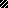 